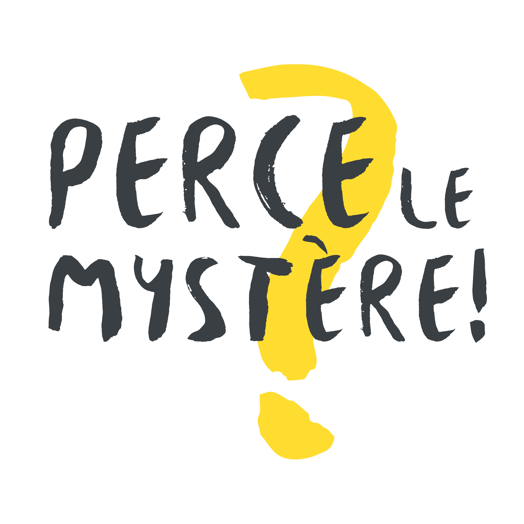 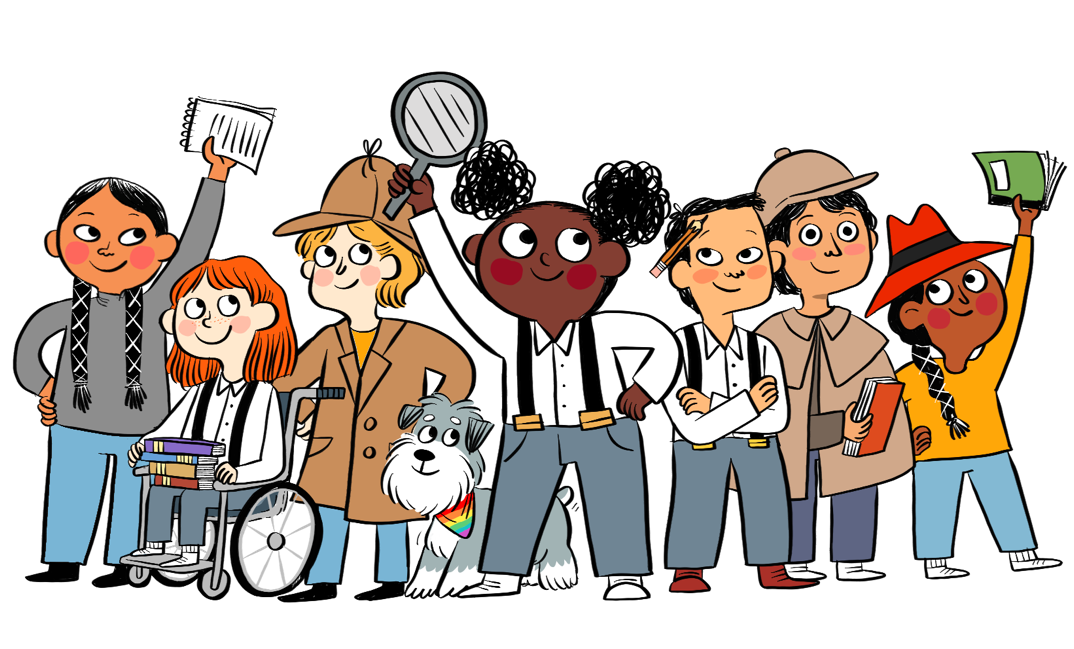 Certificat d’achèvementFélicitations!a terminé le Perce le Mystère!Club de lecture d’été de la C.-B. 2021 Bibliothèque						Date   Bibliothèque						Date